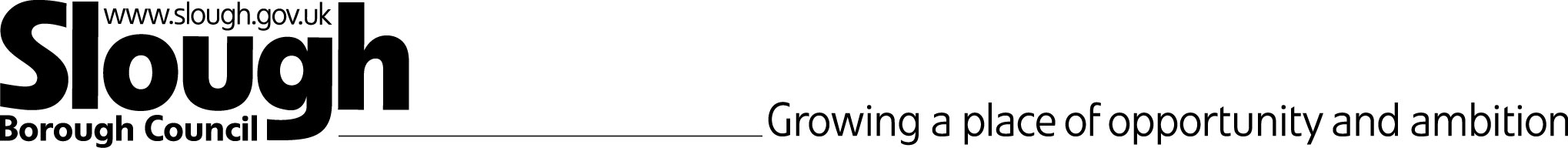 Child Missing Education (CME) / School 2 School Referral FormREFERRAL FROM (School Name/Local Authority)……………………………………………………………………………..CONTACT NAME & NUMBER ………………………………………………………………………………………………………PART A					CME / TrackingSchools please ensure these checks are completed before you send the referral. PART B       			 Pupil Removed from School RollCME guidance 2016 states schools must inform LA of all pupils removed from their rollPlease tick relevant boxDate child will be removed from roll: …………………………………………………………………………………...............(Education Pupil Regulations states that the pupil must be absent for at least 20 consecutive days before deleting from roll (on day 21) – contact Attendance Team for further guidance)Date CTF is uploaded to Missing Pupils on S2S: …………………………………………………………………………….(Including those that have moved abroad)PART C				School to School TransferSchools can complete this section for any pupil moving from your school to another school. 10 days notice is not required to be given to the LA for school to school transfers as long as the new school start date has been confirmed. PART D  					New Starter (In-year)New CME guidance September 2016 states schools must inform LA within 5 days of all pupils taken onto their roll.Completed form to be emailed to pupiltracking@slough.gov.ukIt is mandatory to complete the form accurately. Failure to do so will result in the form being returned. For CME / Pupil Tracking Referrals complete Parts A & BFor School 2 School transfers complete Part C onlyFor new starters complete Part D onlyFor non school attendance matters in cases where the whereabouts of the child is known (i.e. still at their home                  address) this form should NOT be completed  -please refer using Attendance PA Referral or Enforcement Referral –   please contact the Attendance Service on 01753 787670 for guidancePupil DetailsPupil DetailsPupil DetailsPupil DetailsPupil DetailsChild’s Full NameGender Current AddressDate of BirthNew Address (moving to)Date MovedDate of LastAttendanceEthnicityKnown Siblings in Other SchoolsName/s:         School  Name/s:Name/s:         School  Name/s:Name/s:         School  Name/s:Name/s:         School  Name/s:Is the pupil known to Children’s Services?    Yes/No Is the pupil known to Children’s Services?    Yes/No Name of Social Worker:Name of Social Worker:Name of Social Worker:Other relevant information ( SEND, safeguarding concerns, poor attendance,  parent non-engagement, communication)Other relevant information ( SEND, safeguarding concerns, poor attendance,  parent non-engagement, communication)Other relevant information ( SEND, safeguarding concerns, poor attendance,  parent non-engagement, communication)Other relevant information ( SEND, safeguarding concerns, poor attendance,  parent non-engagement, communication)Other relevant information ( SEND, safeguarding concerns, poor attendance,  parent non-engagement, communication)Parent/Carer DetailsParent/Carer DetailsParent/Carer DetailsParent/Carer DetailsParent / Carer 1Full Name:Telephone  NumberEmail Address Parent / Carer 2Full Name:Telephone  NumberEmail AddressHome Address (if different from pupil)Additional informationPlease give details of any other relevant information that might help us locate this child or childrenSchool Action taken – please provide information on actions school has taken to locate this pupil i.e. home visit, letter sent to home address, spoken to neighbours/other family members + emergency contacts, other schools contacted where any siblings attend;LA approved change of education provision due to SAOPupil failed to return following authorisedleave of absence Child is not statutoryschool age Pupil registered in another school Pupil medically unfit to attend schoolPupil leaving independent schoolPupil on dual roll has ceasedto attend Pupil continuously absent at least 20 days and cannot locate child Permanent exclusionPupil receiving Elective Home Education Pupil given custodial sentence for 4 monthsor longer  Nursery child notcontinuing to Primary SchoolHome school distance is unreasonable (left area)Death of pupilPupil leaving boarding school,fees unpaidChild Name:DOB:Address:Address:Parents Name and contact number:Parents Name and contact number:New School:Start Date:Reason Taken off roll:       Pupil registered in another schoolDate taken off roll:Child’s Full Name DOBStart date